https://pu24.edu.yar.ru/index.htmlС 29.09.2014 г. учреждение именуется ГПОУ ЯО Ярославский политехнический колледж № 24. (4852) 26-06-12 pu-24@bk.ru   РАБОТАЕМ С 8:00 ДО 17:00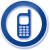 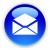 с 01 июня 2019 года – приём на обучение по образовательной программе основного общего образования (на базе 8 классов).с 17 июня 2019 года – приём на обучение по остальным образовательным программам.профессияквалификацияна базе Организация перевозок и управление на транспорте (по видам) - Техник ППССЗ-9(на базе основного общего образованиятехническое обслуживание и ремонт двигателей, систем и агрегатов автомобилей- Специалист- Водитель автомобиля - Слесарь по ремонту автомобилейППССЗ-9(на базе основного общегоМастер по ремонту и обслуживанию автомобилей- Слесарь по ремонту автомобилей- Водитель автомобиля категории «В», «С»ППКРС-9(на базе основного общего образованиАвтомеханик- Слесарь по ремонту автомобилей- Оператор заправочных станций- Водитель автомобиля категории «В», «С»ППКРС-11(на базе среднего общего образованияСварщик (ручной и частично механизированной сварки (наплавки))- Сварщик ручной дуговой сварки плавящимся покрытым электродом- Сварщик частично механизированной сварки плавлением- ГазосварщикППКРС-9(на базе основного общего образованСварщик (ручной и частично механизированной сварки (наплавки))- Сварщик ручной дуговой сварки плавящимся покрытым электродом- Сварщик частично механизированной сварки плавлениемППКРС-11(на базе среднего общего образованЭлектросварщик ручной сварки- Электросварщик ручной сварки ПО-2(на базе неполного основного общего(8 классов)Маляр- Маляр строительный- Исполнительхудожественно-оформительских работПО-3(на базе коррекционного образования)Рабочий по комплексному обслуживанию и ремонту зданий- Рабочий по комплексному обслуживанию и ремонту зданий- КаменщикПО-3(на базе коррекционного образовани